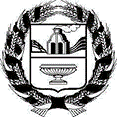                  МИНИСТЕРСТВО                                                Руководителям муниципальных             ОБРАЗОВАНИЯ И НАУКИ                                         органов управления образованием                                                            АЛТАЙСКОГО КРАЯ  КРАЕВОЕ ГОСУДАРСТВЕННОЕ                                   Руководителям муниципальных              БЮДЖЕТНОЕ УЧРЕЖДЕНИЕ                                     общеобразовательных учреждений              ДОПОЛНИТЕЛЬНОГО                     ОБРАЗОВАНИЯ                                                 Руководителям образовательных                                                 «АЛТАЙСКИЙ КРАЕВОЙ ЦЕНТР                           организаций, реализующих ДЕТСКОГО ОТДЫХА, ТУРИЗМА И                                программы среднего                       КРАЕВЕДЕНИЯ «АЛТАЙ»                                         профессионального образования     (КГБУДО «АКЦДОТиК «Алтай»)     г. Барнаул, ул. Гоголя, 183, 656008                                     Руководителям образовательных          Телефон: 8-(3852)-20-61-58                                           организаций высшего образования 		E-mail: centraltai@mail.ru                  04.04.2022 г. № 132ИНФОРМАЦИОННОЕ ПИСЬМО     19 апреля 2022 года во всех образовательных организациях России проводится ДЕНЬ ЕДИНЫХ ДЕЙСТВИЙ в память о геноциде советского народа нацистами и их пособниками в годы Великой Отечественной войны 1941 – 1945 гг.     В этот день 19 апреля 1943 года был издан Указ Президиума Верховного Совета СССР № 39 «О мерах наказания для немецко-фашистских злодеев, виновных в убийствах и истязаниях советского гражданского населения и пленных красноармейцев, для шпионов, изменников родины из числа советских граждан и для их пособников». Появление этого документа было первым фактом признания целенаправленной и масштабной политики нацистов и их пособников по уничтожению мирного населения на оккупированной территории и наказуемости таких преступлений.     Организатором Дня единых действий является АНО «Агентство социальных технологий и коммуникаций» совместно с ООД «Поисковое движение России» при поддержке Комиссии по делам молодежи, развитию добровольчества и патриотическому воспитанию Общественной палаты Российской Федерации, Министерства просвещения Российской Федерации, Министерства науки и высшего образования Российской Федерации. День единых действий проходит в рамках Всероссийского историко-просветительского проекта «Без срока давности», внесён в Примерный календарный план воспитательной работы на 2021/2022 учебный год (утвержден распоряжением Минпросвещения России от 23 августа 2021 г. № Р-196, одобрен решением Экспертного совета Министерства просвещения Российской Федерации по вопросам дополнительного образования детей и взрослых, воспитания и детского отдыха).     Региональным координатором Дня единых действий в Алтайском крае является краевое государственное бюджетное учреждение дополнительного образования «Алтайский краевой центр детского отдыха, туризма и краеведения «Алтай».      Целью Всероссийской акции «День единых действий» является сохранение исторической правды о преступлениях нацистов и их пособников в отношении мирных советских граждан в годы Великой Отечественной войны на оккупированной территории. Через призму исторической памяти сформировать непримиримую позицию осуждения нацизма и неонацизма, интегрировать общественные инициативы обучающихся и студентов во Всероссийский проект «Без срока давности».       День единых действий включает в себя:     - проведение урока-реконструкции «Без срока давности» во всех образовательных организациях Российской Федерации 19 апреля 2022 года. Допускается проведение урока в период 11 – 23 апреля 2022 года.     - написание и размещение поста «Нельзя забыть» в социальных сетях - послания сверстникам, в котором выражается личное восприятие и позиции обучающегося /студента о преступлениях нацистов в отношении мирного советского населения.  Обязательные хэштеги Дня единых действий: #безсрокадавности, #19апреля.     Участники Дня единых действий - обучающиеся образовательных организаций общего образования в возрасте 12+, студенты профессиональных образовательных организаций и образовательных организаций высшего образования, педагоги гуманитарного цикла предметов образовательных организаций, классные руководители, кураторы групп.       Все мероприятия Дня единых действий проводятся в соответствии с методическими материалами по ее проведению.     Просим вас проинформировать учащихся и специалистов возглавляемых вами учреждений и присоединиться к Всероссийской акции «День единых действий».      К письму прилагается вложение со всеми методическими и информационными материалами. Заявку на участие в мероприятии можно отправить любым удобным способом: по электронной почте centraltai_vp22@mail.ru,   Вотсап 8-9612378605,  по установленному образцу:     Методические и информационные материалы для скачивания доступны по ссылке: https://taplink.cc/poteboss_ya (раздел «Материалы дня единых действий 19 апреля 2022 года).      Сайт «Без срока давности»: https://xn--80aabgieomn8afgsnjq.xn--p1ai/     Группа ВКонтакте «Без срока давности. Алтайский край»: https://vk.com/public212342228    По всем вопросам Вы можете обратиться по телефону 8-(3852) 20-61-38 или по адресу электронной почты centraltai_vp22@mail.ru, старший методист КГБУ ДО «АКЦДОТиК «Алтай» Сидоркина Алина Валерьевна.Директор                                                                                      Авхимович Н.И.Исп. старший методистСидоркина Алина ВалерьевнаОбразовательная организацияМуниципальное образование (город, село, посёлок)Класс (курс) обученияКол-во человек в классе Специалист, осуществляющий проведение мероприятия (Ф.И.О., должность педагога, контактные данные)